Rapport fra valgkomiteen:Valgkomiteen har bestått av:Greta Moen leder
Kristin Gjul medlem
Sigrun Bjerkevoll medlemVararepresentant Silje Smith Fagerstrand har det ikke vært nødvendig å innkalleDet er ikke kommet inn forslag på kandidater til valgDet har vært et svært vanskelig arbeid med å få «stablet på beina» et styre til VHKMedlemstallet har gått drastisk ned og vi overdriver vel ikke når vi sier at det er stor grad av vegring i eksisterende medlemsmasse for å ta på seg verv.Klubben har i senere tid hatt flere tillitsvalgte som har trukket seg fra verv før funksjonstida er ute.Vi kan selvsagt ikke påstå at det ligger samarbeidsproblemer bak, men det har for oss i valgkomiteen, vært svært viktig å innstille til et styre der medlemmene i utgangspunktet mener de kan arbeide godt sammen.  Størst problemet har vært å få noen til å ta på seg kasserervervet.I skrivende stund er ikke dette løst.Vi arbeider videre, og anser IKKE vårt arbeid som avsluttet før   Årsmøtet for å finne en løsning.Jeg har, som leder i valgkomiteen, kontaktet NKK for å høre om at et slikt valg kan foretas på Årsmøtet uten at medlemmene har fått kjennskap til kandidaturet. Dette med bakgrunn i de vansker som her er skissert. Dette har vi fått bekreftelse på at vi kan gjøre, om Årsmøtet vil.Tomrefjord 24. februar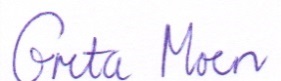 Leder i valgkomiteen